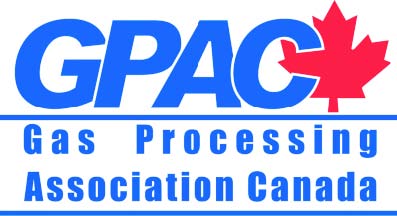 

AWARD OF 
OUTSTANDING ACHIEVEMENTNOMINATION FORMSubmission Deadline: March 31, 2015The award of Outstanding Achievement is awarded annually to a worthy recipientin recognition of innovation and/or performance within the gas processing and gas liquids industry.
Name of Nominee: 	Company: 	Address: 	Phone: 	Email: 	All members, companies/individuals in good standing of GPAC are eligible.We feel this company / individual most reflects leadership in the following areas:*Circle one or more

Vision               Best Practices             Innovation 	Social ImpactLeadership Excellence      Technology	 AttitudeWhy you feel this company / individual should be considered: 	Name of Nominator: 	Company: 	Address:	Phone: 	Email: 	Return completed form by March 31, 2015 to: 
Fax:  403-244-2340 or Email:  info@gpacanada.com*Presentation will take place at the GPAC Annual General Meeting.